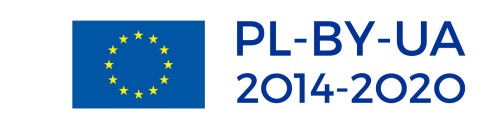 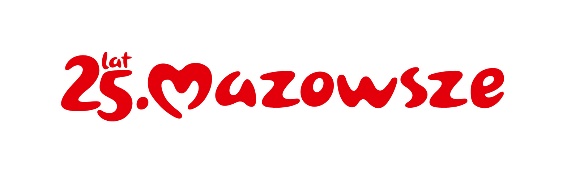 OPIS PRZEDMIOTU ZAMÓWIENIADostawa artykułów spożywczych na potrzeby społeczności lokalnych i regionalnych Ukrainy.Spis treści:Przedmiot Wykaz artykułów spożywczych Szczegółowy opis artykułów spożywczych Wymogi dotyczące artykułów spożywczych Zasady wykonywania dostawZasady pakowania i znakowaniaPrzedmiotPrzedmiotem niemniejszego szczegółowego opisu przedmiotu zamówienia są wymagania dotyczące dostawy artykułów spożywczych dla społeczności lokalnej i regionalnej Ukrainy.Wykaz artykułów spożywczych różnychSzczegółowy opis artykułów spożywczych różnych  1. Herbata czarnaskład 98% - 100% herbatyrodzaj herbaty: czarnasaszetki o wadze co najmniej 2 g z zawieszkąopakowanie: pudełko 100 saszetek każda z zawieszką, fabrycznie foliowane z widoczną datą przydatności do spożycia oraz etykietąokres przydatności do spożycia nie może być krótszy niż 12 miesięcy od daty dostawy.2. Kawa cappuccinokawy cappuccino w saszetkach o smaku śmietanowym, orzechowym lub mlecznym.Kawa rozpuszczalna o  zawartości kawy rozpuszczalnej min. 8%, z cukrem. Masa produktu: 150-192 g (pakowane minimum po 8 saszetek).okres przydatności do spożycia nie może być krótszy niż 12 miesięcy od daty dostawy.3. Ciastka kruche o smaku maślanymciastka kruche o smaku maślanym,opakowanie o masie netto co najmniej 125 gopakowanie fabrycznie foliowane z widoczną datą przydatności do spożycia oraz etykietąokres przydatności do spożycia nie może być krótszy niż 8 miesięcy od daty dostawy.4. Czekolada gorzka- minimum 60% kakao w 100g- masa minimum 90g,- opakowanie fabrycznie foliowane z widoczną datą przydatności do spożycia oraz etykietą- okres przydatności do spożycia nie może być krótszy niż 12 miesięcy od daty dostawy.5.Konserwy mięsneskład: łączna zawartość składników mięsnych (mięso wieprzowe) - min.60 %konserwa sterylizowana;
wartość energetyczna w 100 g – nie mniej niż 230 kcal.waga 300-330 g;opakowanie: szczelna puszka blaszana, niewykazująca wad zamknięcia, zamknięcie
   przystosowane do jednorazowego otwarcia z zawleczką.Wymogi jakościowe dotyczące produktów:wygląd i konsystencja charakterystyczna dla rodzaju i stopnia rozdrobnienia, smak charakterystyczny dla rodzaju surowca, bez obcych posmaków, zapach charakterystyczny dla       rodzaju surowca, przyjemny, bez obcych zapachówwłaściwości fizykochemiczne i biologiczne: brak zanieczyszczeń fizycznych, oznak i pozostałości szkodników, brak zanieczyszczeń biologicznych,
pleśni oraz bakterii chorobotwórczych,okres przydatności do spożycia nie może być krótszy niż 12 miesięcy od daty dostawy.6. Konserwy rybne w sosie pomidorowymskład: ryba minimum 50%masa netto minimum 300gopakowanie: szczelna puszka blaszana, niewykazująca wad zamknięcia, zamknięcie
                przystosowane do jednorazowego otwarcia z zawleczką.musi zawierać nazwę, pod którą środek jest wprowadzony do obrotu, wykaz i ilość    składników lub kategorii składników, zawartość netto w opakowaniu, datę minimalnej trwałości lub termin przydatności do spożycia, warunki przechowywania, firmę i adres producenta lub przedsiębiorcy pakującego środek spożywczy,okres przydatności do spożycia nie może być krótszy niż 12 miesięcy od daty dostawy.7. Zupa błyskawicznamakaron błyskawiczny, suchy bulion lub proszek, suszone warzywa, tłuszcz, konserwanty.masa 70-80g nettoopakowanie fabrycznie foliowane z widoczną datą przydatności do spożycia oraz etykietąokres przydatności do spożycia nie może być krótszy niż 12 miesięcy od daty dostawy. 8. Olej słonecznikowy100% oleju słonecznikowegoopakowanie jednostkowe: szczelnie zamknięta butelka z tworzywa sztucznego, dopuszczonego do kontaktu z żywnością, o pojemności 1l, z etykietą oraz widoczną informacją o dacie przydatności do spożyciaokres przydatności do spożycia nie może być krótszy niż 8 miesięcy od daty dostawy.Wymogi dotyczące artykułów spożywczychDostarczone artykuły spożywcze powinny spełniać wymagania i normy oznaczenia określone w poniższych przepisach:Ustawie z dnia 12 grudnia 2003 r., o ogólnym bezpieczeństwie produktów (Dz.U. z 2016 r. poz 2047 z późn. zm.)Ustawie z dnia 25 sierpnia 2006 r., o bezpieczeństwie żywności i żywienia (Dz. U. z 2019 r. poz. 1252 z późn. zm.)  wraz z przepisami wykonawczymiRozporządzeniu Parlamentu Europejskiego i Rady UE nr 1169/2011 z dnia 25 października 2011 r. sprawie przekazywania konsumentom informacji na temat żywnościRozporządzeniu Ministra Rolnictwa i Rozwoju Wsi z dnia 23 grudnia 2014 r. w sprawie znakowania poszczególnych rodzajów środków spożywczych (Dz.U. z 2015 r, poz. 29)Ustawie z dnia 21 grudnia 2000 r., o jakości handlowej artykułów rolno-spożywczych (Dz.U. z 2019 r. poz. 2178)Artykuły spożywcze wymienione w pkt.2 powinny być dostarczane w opakowaniach oryginalnych, fabrycznie zamkniętych, bez fizycznych oznak i śladów uszkodzeń, posiadać informacje i oznaczenia na opakowaniach formułowane w języku polskimKażde opakowanie jednostkowe artykułów spożywczych musi posiadać etykietę zawierającą dane szczegółowe przewidziane w obowiązujących przepisach a także posiadać Certyfikat Systemu Analizy Zagrożeń i Krytycznych Punktów Kontroli (HACCP), producenta lub Zaświadczenie o wprowadzeniu i stosowaniu systemu HACCP, wydane przez jednostkę wdrażającą oraz potwierdzenie wdrożenia systemu HACCP wydane przez Główny Inspektorat Sanitarny.Zasady wykonywania dostawDostawa będzie zrealizowana w dni robocze od poniedziałku do piątku w godzinach od 8.00 do 14.00 po uprzednim umówieni terminu dostawy z Zamawiającym. Zamawiający może odmówić odbioru dostawy, jeśli nastąpi ona po godz. 14.00 – niezależnie od zaistniałych przyczyn opóźnienia dostawy.Przedmiot zamówienia zostanie rozładowany przez Wykonawcę we wskazanym przez Zamawiającego miejscu.Wykonawca zobowiązany jest dostarczać przedmiot zamówienia wolny od wad fizycznych i prawnych oraz nienaruszających praw osób trzecich.Zasady pakowania i znakowaniaWykonawca zobowiązany jest do dostarczenia produktów żywnościowych zapakowanych 
w 1200 szt. paczek zawierających:1 opakowanie herbaty;5 opakowań kawy;1 opakowanie ciastek kruchych;2 sztuki czekolady;1 konserwę mięsną;1 konserwę rybną;5 szt. zup błyskawicznych;1 szt. oleju słonecznikowego.Wykonawca zobowiązuje się do zapakowania paczki w zgrzewany przezroczysty worek foliowy (folia powinna być dopuszczona do kontaktu z żywnością). Opakowanie nie powinno posiadać możliwości otwarcia bez trwałego uszkodzenia.Wykonawca zobowiązuje się do dostarczenia paczek w opakowaniach zbiorczych tj. 
w opakowaniach kartonowych o maksymalnej wadze 15 kg. W taki sposób, aby zawartość paczek nie uległa uszkodzeniu.Wykonawca zobowiązuje się do oznakowania paczek etykietą zgodnie ze wzorem dostarczonym przez Zamawiającego. (Zał. nr 1 do OPZ) Etykieta musi posiadać wymiary minimalne odpowiadające co najmniej 25% powierzchni frontu worka. Etykieta musi być wykonana w wersji kolorowej.Wykonawca zobowiązuje się do oznakowania opakowań zbiorczych etykietą, którą Zamawiający dopuści do oznakowania paczek.ZAŁ. NR 1._WZÓR ETYKIETY Lp.AsortymentIlośćJedn. miary1Herbata czarna - skład 100% herbaty, pakowana w torebkach, każda torebka o wadze min. 2 g, każda torebka z zawieszką ułatwiającą zaparzenie oraz wyciąganie i usuwanie saszetek po ich zaparzeniu z naczynia; opakowanie - pudełko zawierające 100 szt. torebek herbaty1200op.2Kawa cappuccino w saszetkach 150 g- 192 g (pakowane po 8 saszetek)6000op.3Ciastka kruche (bez konserwantów) o smaku maślanym; opakowanie o masie co najmniej 125 g1200op.4Czekolada gorzka opakowanie o masie 90g2400op.5Konserwy mięsne minimum 300g1200op.6Konserwa rybna minimum 300g1200op.7Zupa błyskawiczna6000szt.8Olej słonecznikowy 1200szt.